MendelievFait par Zachary GilbertNom au complet : Dimitri Ivanovich Mendeliev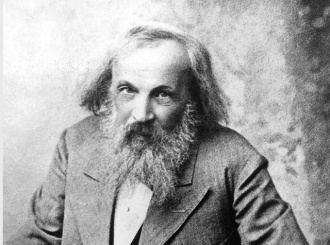 Découverte : Tableau Périodique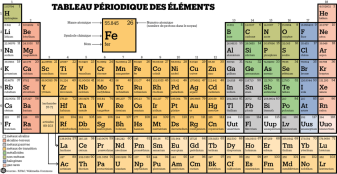 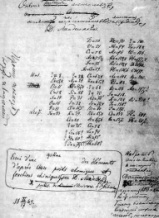 Nationalité : Russe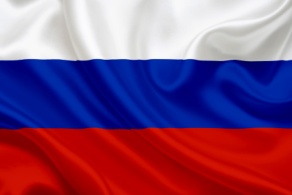 Période de temps : 1834 - 1907